Unsere Rechentricks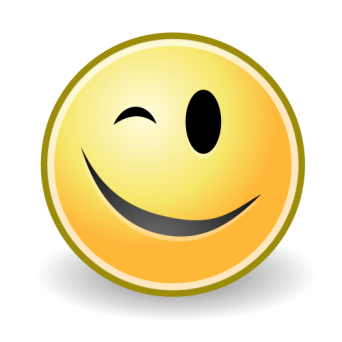 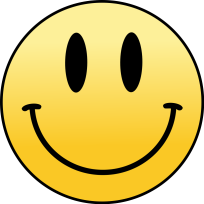 Viel Spaß beim Rechnen und Knobeln!Verliebte Zahlen0+10              6+4 1+9                7+32+8                8+23+7                9+14+6              10+05+5Verdoppeln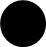 1+1=2         6+ 6=122+2=4         7+ 7= 143+3=6         8+ 8= 164+4=8         9+ 9= 185+5=10    10+10=20Stopp bei 10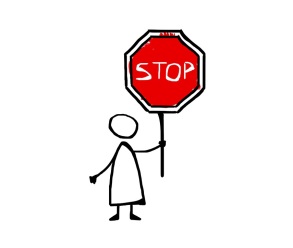         6+8=    6+4 +4=14        10Neuner- Trick        9+3 =12      10+3 = 13Nachbaraufgaben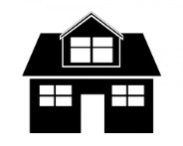 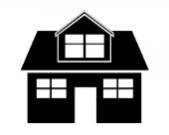 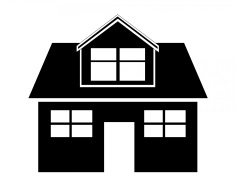      7+6=13     7+7=14     7+8 =15TauschaufgabenT   9+3=12   3+9 =12UmkehraufgabenU12 +5 =1717 -5 =12+5                12           17-5        Zwergen- und Riesenaufgaben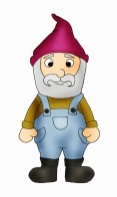 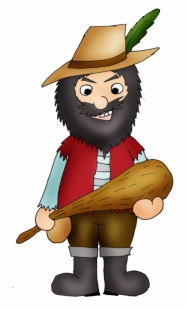 3 + 5 = 813+5 =187 – 2 = 517 - 2= 15